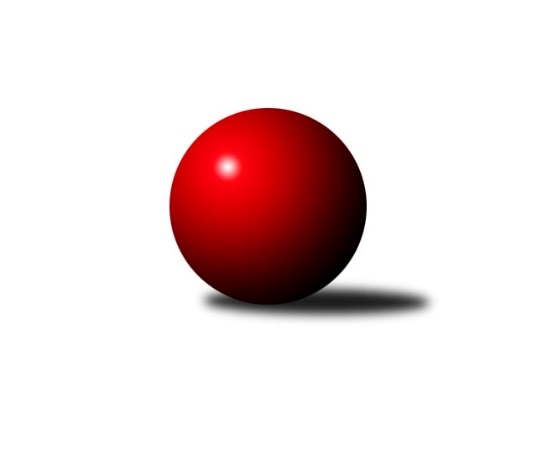 Č.3Ročník 2020/2021	22.6.2024 OP Jindřichův Hradec 2020/2021Statistika 3. kolaTabulka družstev:		družstvo	záp	výh	rem	proh	skore	sety	průměr	body	plné	dorážka	chyby	1.	TJ Centropen Dačice F	3	2	1	0	12.0 : 6.0 	(15.0 : 9.0)	1601	5	1137	465	42	2.	TJ Nová Včelnice B	3	2	0	1	11.0 : 7.0 	(12.5 : 11.5)	1601	4	1129	472	41.3	3.	TJ Slovan Jindřichův Hradec B	3	2	0	1	10.0 : 8.0 	(12.0 : 12.0)	1529	4	1102	428	45.3	4.	TJ Jiskra Nová Bystřice C	3	1	0	2	8.0 : 10.0 	(12.0 : 12.0)	1588	2	1114	473	44.7	5.	TJ Sokol Slavonice C	3	1	0	2	7.0 : 11.0 	(9.5 : 14.5)	1559	2	1113	446	42.7	6.	TJ Kunžak C	3	0	1	2	6.0 : 12.0 	(11.0 : 13.0)	1539	1	1106	432	39Tabulka doma:		družstvo	záp	výh	rem	proh	skore	sety	průměr	body	maximum	minimum	1.	TJ Centropen Dačice F	2	2	0	0	9.0 : 3.0 	(11.0 : 5.0)	1603	4	1605	1601	2.	TJ Slovan Jindřichův Hradec B	2	2	0	0	9.0 : 3.0 	(9.0 : 7.0)	1590	4	1598	1581	3.	TJ Jiskra Nová Bystřice C	1	1	0	0	5.0 : 1.0 	(5.0 : 3.0)	1558	2	1558	1558	4.	TJ Nová Včelnice B	1	1	0	0	4.0 : 2.0 	(3.0 : 5.0)	1666	2	1666	1666	5.	TJ Kunžak C	2	0	1	1	5.0 : 7.0 	(8.0 : 8.0)	1552	1	1563	1541	6.	TJ Sokol Slavonice C	1	0	0	1	1.0 : 5.0 	(2.5 : 5.5)	1538	0	1538	1538Tabulka venku:		družstvo	záp	výh	rem	proh	skore	sety	průměr	body	maximum	minimum	1.	TJ Nová Včelnice B	2	1	0	1	7.0 : 5.0 	(9.5 : 6.5)	1569	2	1653	1485	2.	TJ Sokol Slavonice C	2	1	0	1	6.0 : 6.0 	(7.0 : 9.0)	1570	2	1572	1567	3.	TJ Centropen Dačice F	1	0	1	0	3.0 : 3.0 	(4.0 : 4.0)	1599	1	1599	1599	4.	TJ Kunžak C	1	0	0	1	1.0 : 5.0 	(3.0 : 5.0)	1525	0	1525	1525	5.	TJ Slovan Jindřichův Hradec B	1	0	0	1	1.0 : 5.0 	(3.0 : 5.0)	1469	0	1469	1469	6.	TJ Jiskra Nová Bystřice C	2	0	0	2	3.0 : 9.0 	(7.0 : 9.0)	1603	0	1643	1562Tabulka podzimní části:		družstvo	záp	výh	rem	proh	skore	sety	průměr	body	doma	venku	1.	TJ Centropen Dačice F	3	2	1	0	12.0 : 6.0 	(15.0 : 9.0)	1601	5 	2 	0 	0 	0 	1 	0	2.	TJ Nová Včelnice B	3	2	0	1	11.0 : 7.0 	(12.5 : 11.5)	1601	4 	1 	0 	0 	1 	0 	1	3.	TJ Slovan Jindřichův Hradec B	3	2	0	1	10.0 : 8.0 	(12.0 : 12.0)	1529	4 	2 	0 	0 	0 	0 	1	4.	TJ Jiskra Nová Bystřice C	3	1	0	2	8.0 : 10.0 	(12.0 : 12.0)	1588	2 	1 	0 	0 	0 	0 	2	5.	TJ Sokol Slavonice C	3	1	0	2	7.0 : 11.0 	(9.5 : 14.5)	1559	2 	0 	0 	1 	1 	0 	1	6.	TJ Kunžak C	3	0	1	2	6.0 : 12.0 	(11.0 : 13.0)	1539	1 	0 	1 	1 	0 	0 	1Tabulka jarní části:		družstvo	záp	výh	rem	proh	skore	sety	průměr	body	doma	venku	1.	TJ Jiskra Nová Bystřice C	0	0	0	0	0.0 : 0.0 	(0.0 : 0.0)	0	0 	0 	0 	0 	0 	0 	0 	2.	TJ Centropen Dačice F	0	0	0	0	0.0 : 0.0 	(0.0 : 0.0)	0	0 	0 	0 	0 	0 	0 	0 	3.	TJ Kunžak C	0	0	0	0	0.0 : 0.0 	(0.0 : 0.0)	0	0 	0 	0 	0 	0 	0 	0 	4.	TJ Nová Včelnice B	0	0	0	0	0.0 : 0.0 	(0.0 : 0.0)	0	0 	0 	0 	0 	0 	0 	0 	5.	TJ Slovan Jindřichův Hradec B	0	0	0	0	0.0 : 0.0 	(0.0 : 0.0)	0	0 	0 	0 	0 	0 	0 	0 	6.	TJ Sokol Slavonice C	0	0	0	0	0.0 : 0.0 	(0.0 : 0.0)	0	0 	0 	0 	0 	0 	0 	0 Zisk bodů pro družstvo:		jméno hráče	družstvo	body	zápasy	v %	dílčí body	sety	v %	1.	Zdeněk Hrbek 	TJ Jiskra Nová Bystřice C 	3	/	3	(100%)	6	/	6	(100%)	2.	Radka Burianová 	TJ Kunžak C 	3	/	3	(100%)	4	/	6	(67%)	3.	Vladimír Klíma 	TJ Nová Včelnice B 	2	/	2	(100%)	4	/	4	(100%)	4.	Pavel Holzäpfel 	TJ Centropen Dačice F 	2	/	2	(100%)	4	/	4	(100%)	5.	Martin Novák 	TJ Slovan Jindřichův Hradec B 	2	/	2	(100%)	3	/	4	(75%)	6.	Libuše Hanzalíková 	TJ Kunžak C 	2	/	2	(100%)	3	/	4	(75%)	7.	Aleš Pavlů 	TJ Sokol Slavonice C 	2	/	2	(100%)	2	/	4	(50%)	8.	Jiří Kačo 	TJ Slovan Jindřichův Hradec B 	2	/	3	(67%)	5	/	6	(83%)	9.	Tereza Tyšerová 	TJ Nová Včelnice B 	2	/	3	(67%)	4	/	6	(67%)	10.	Stanislav Tichý 	TJ Sokol Slavonice C 	2	/	3	(67%)	3	/	6	(50%)	11.	Jan Baudyš 	TJ Jiskra Nová Bystřice C 	1	/	1	(100%)	2	/	2	(100%)	12.	Miloš Veselý 	TJ Centropen Dačice F 	1	/	1	(100%)	2	/	2	(100%)	13.	Jiří Hembera 	TJ Nová Včelnice B 	1	/	1	(100%)	1	/	2	(50%)	14.	Marie Škodová 	TJ Slovan Jindřichův Hradec B 	1	/	2	(50%)	2	/	4	(50%)	15.	Stanislav Musil 	TJ Centropen Dačice F 	1	/	2	(50%)	2	/	4	(50%)	16.	Jaroslav Vrzal 	TJ Slovan Jindřichův Hradec B 	1	/	2	(50%)	1	/	4	(25%)	17.	František Hána 	TJ Nová Včelnice B 	1	/	2	(50%)	1	/	4	(25%)	18.	Jiří Matouš 	TJ Centropen Dačice F 	1	/	3	(33%)	4	/	6	(67%)	19.	Lubomír Náměstek 	TJ Centropen Dačice F 	1	/	3	(33%)	3	/	6	(50%)	20.	Martin Kovalčík 	TJ Nová Včelnice B 	1	/	3	(33%)	2.5	/	6	(42%)	21.	Milena Žampachová 	TJ Sokol Slavonice C 	1	/	3	(33%)	2.5	/	6	(42%)	22.	Jovana Vilímková 	TJ Kunžak C 	1	/	3	(33%)	2	/	6	(33%)	23.	Milan Švec 	TJ Jiskra Nová Bystřice C 	1	/	3	(33%)	2	/	6	(33%)	24.	Dagmar Stránská 	TJ Jiskra Nová Bystřice C 	1	/	3	(33%)	2	/	6	(33%)	25.	Stanislav Koros 	TJ Slovan Jindřichův Hradec B 	0	/	1	(0%)	1	/	2	(50%)	26.	Marcela Chramostová 	TJ Kunžak C 	0	/	1	(0%)	1	/	2	(50%)	27.	Radek Stránský 	TJ Kunžak C 	0	/	1	(0%)	0	/	2	(0%)	28.	Lenka Pudilová 	TJ Slovan Jindřichův Hradec B 	0	/	1	(0%)	0	/	2	(0%)	29.	Jan Mol 	TJ Jiskra Nová Bystřice C 	0	/	1	(0%)	0	/	2	(0%)	30.	Pavel Novák 	TJ Jiskra Nová Bystřice C 	0	/	1	(0%)	0	/	2	(0%)	31.	Marie Kudrnová 	TJ Kunžak C 	0	/	2	(0%)	1	/	4	(25%)	32.	Pavel Lojda 	TJ Sokol Slavonice C 	0	/	3	(0%)	2	/	6	(33%)Průměry na kuželnách:		kuželna	průměr	plné	dorážka	chyby	výkon na hráče	1.	TJ Nová Včelnice, 1-2	1654	1144	510	39.5	(413.6)	2.	TJ Sokol Slavonice, 1-4	1595	1126	469	34.5	(398.9)	3.	TJ Centropen Dačice, 1-4	1583	1122	461	42.8	(395.9)	4.	TJ Kunžak, 1-2	1568	1117	451	41.5	(392.2)	5.	TJ Jindřichův Hradec, 1-2	1547	1124	423	44.3	(386.8)	6.	TJ Jiskra Nová Bystřice, 1-4	1513	1089	424	51.5	(378.4)Nejlepší výkony na kuželnách:TJ Nová Včelnice, 1-2TJ Nová Včelnice B	1666	3. kolo	Vladimír Klíma 	TJ Nová Včelnice B	452	3. koloTJ Jiskra Nová Bystřice C	1643	3. kolo	Zdeněk Hrbek 	TJ Jiskra Nová Bystřice C	431	3. kolo		. kolo	Jan Baudyš 	TJ Jiskra Nová Bystřice C	428	3. kolo		. kolo	Tereza Tyšerová 	TJ Nová Včelnice B	424	3. kolo		. kolo	Milan Švec 	TJ Jiskra Nová Bystřice C	417	3. kolo		. kolo	František Hána 	TJ Nová Včelnice B	397	3. kolo		. kolo	Martin Kovalčík 	TJ Nová Včelnice B	393	3. kolo		. kolo	Dagmar Stránská 	TJ Jiskra Nová Bystřice C	367	3. koloTJ Sokol Slavonice, 1-4TJ Nová Včelnice B	1653	2. kolo	Jiří Hembera 	TJ Nová Včelnice B	433	2. koloTJ Sokol Slavonice C	1538	2. kolo	Tereza Tyšerová 	TJ Nová Včelnice B	431	2. kolo		. kolo	Stanislav Tichý 	TJ Sokol Slavonice C	430	2. kolo		. kolo	Vladimír Klíma 	TJ Nová Včelnice B	417	2. kolo		. kolo	Milena Žampachová 	TJ Sokol Slavonice C	399	2. kolo		. kolo	Martin Kovalčík 	TJ Nová Včelnice B	372	2. kolo		. kolo	Aleš Pavlů 	TJ Sokol Slavonice C	357	2. kolo		. kolo	Pavel Lojda 	TJ Sokol Slavonice C	352	2. koloTJ Centropen Dačice, 1-4TJ Centropen Dačice F	1605	3. kolo	Jiří Matouš 	TJ Centropen Dačice F	428	1. koloTJ Centropen Dačice F	1601	1. kolo	Miloš Veselý 	TJ Centropen Dačice F	423	3. koloTJ Sokol Slavonice C	1567	3. kolo	Zdeněk Hrbek 	TJ Jiskra Nová Bystřice C	422	1. koloTJ Jiskra Nová Bystřice C	1562	1. kolo	Stanislav Tichý 	TJ Sokol Slavonice C	414	3. kolo		. kolo	Lubomír Náměstek 	TJ Centropen Dačice F	414	1. kolo		. kolo	Pavel Holzäpfel 	TJ Centropen Dačice F	413	1. kolo		. kolo	Jiří Matouš 	TJ Centropen Dačice F	412	3. kolo		. kolo	Stanislav Musil 	TJ Centropen Dačice F	401	3. kolo		. kolo	Milena Žampachová 	TJ Sokol Slavonice C	393	3. kolo		. kolo	Aleš Pavlů 	TJ Sokol Slavonice C	385	3. koloTJ Kunžak, 1-2TJ Centropen Dačice F	1599	2. kolo	Pavel Holzäpfel 	TJ Centropen Dačice F	474	2. koloTJ Sokol Slavonice C	1572	1. kolo	Stanislav Tichý 	TJ Sokol Slavonice C	420	1. koloTJ Kunžak C	1563	2. kolo	Jovana Vilímková 	TJ Kunžak C	418	2. koloTJ Kunžak C	1541	1. kolo	Libuše Hanzalíková 	TJ Kunžak C	397	2. kolo		. kolo	Radka Burianová 	TJ Kunžak C	396	1. kolo		. kolo	Radka Burianová 	TJ Kunžak C	391	2. kolo		. kolo	Aleš Pavlů 	TJ Sokol Slavonice C	389	1. kolo		. kolo	Libuše Hanzalíková 	TJ Kunžak C	388	1. kolo		. kolo	Pavel Lojda 	TJ Sokol Slavonice C	384	1. kolo		. kolo	Jovana Vilímková 	TJ Kunžak C	382	1. koloTJ Jindřichův Hradec, 1-2TJ Slovan Jindřichův Hradec B	1598	3. kolo	Jiří Kačo 	TJ Slovan Jindřichův Hradec B	438	1. koloTJ Slovan Jindřichův Hradec B	1581	1. kolo	Jiří Kačo 	TJ Slovan Jindřichův Hradec B	428	3. koloTJ Kunžak C	1525	3. kolo	Marie Škodová 	TJ Slovan Jindřichův Hradec B	427	3. koloTJ Nová Včelnice B	1485	1. kolo	Radka Burianová 	TJ Kunžak C	421	3. kolo		. kolo	Jovana Vilímková 	TJ Kunžak C	402	3. kolo		. kolo	Martin Kovalčík 	TJ Nová Včelnice B	400	1. kolo		. kolo	Jaroslav Vrzal 	TJ Slovan Jindřichův Hradec B	390	1. kolo		. kolo	Marie Škodová 	TJ Slovan Jindřichův Hradec B	383	1. kolo		. kolo	František Hána 	TJ Nová Včelnice B	379	1. kolo		. kolo	Martin Novák 	TJ Slovan Jindřichův Hradec B	378	3. koloTJ Jiskra Nová Bystřice, 1-4TJ Jiskra Nová Bystřice C	1558	2. kolo	Martin Novák 	TJ Slovan Jindřichův Hradec B	466	2. koloTJ Slovan Jindřichův Hradec B	1469	2. kolo	Dagmar Stránská 	TJ Jiskra Nová Bystřice C	421	2. kolo		. kolo	Zdeněk Hrbek 	TJ Jiskra Nová Bystřice C	416	2. kolo		. kolo	Jan Mol 	TJ Jiskra Nová Bystřice C	362	2. kolo		. kolo	Milan Švec 	TJ Jiskra Nová Bystřice C	359	2. kolo		. kolo	Josef Jirků 	TJ Slovan Jindřichův Hradec B	352	2. kolo		. kolo	Jiří Kačo 	TJ Slovan Jindřichův Hradec B	351	2. kolo		. kolo	Jaroslav Vrzal 	TJ Slovan Jindřichův Hradec B	300	2. koloČetnost výsledků:	5.0 : 1.0	3x	4.0 : 2.0	3x	3.0 : 3.0	1x	2.0 : 4.0	1x	1.0 : 5.0	1x